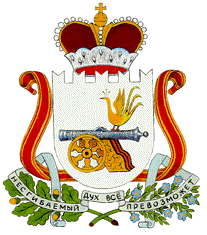 СОВЕТ ДЕПУТАТОВАЛЕКСАНДРОВСКОГО  СЕЛЬСКОГО ПОСЕЛЕНИЯМОНАСТЫРЩИНСКОГО РАЙОНАСМОЛЕНСКОЙ ОБЛАСТИР Е Ш Е Н И Еот   19  ноября   2019 года  №  25О внесении  изменений в Правила благоустройства на территории Александровского сельского поселения Монастырщинского района Смоленской области, утвержденные решением Совета депутатов Александровского сельского поселения  Монастырщинского района Смоленской области» от 26.11.2018 № 26, в редакции решения от 28.03.2019 № 9             В соответствии с Федеральным законом от 6 октября 2003 года № 131-ФЗ «Об общих принципах организации местного самоуправления в Российской Федерации», Уставом Александровского сельского поселения Монастырщинского района Смоленской области, Совет депутатов Александровского сельского поселения Монастырщинского района Смоленской области РЕШИЛ:         1. Внести в Правила благоустройства на территории Александровского сельского поселения Монастырщинского района Смоленской области, утвержденные решением Совета депутатов Александровского сельского поселения Монастырщинского района Смоленской области от 26.11.2018 № 26, в редакции решения  от  28.03.2019 № 9, следующие изменения:         1.1. часть 5 статьи 43 дополнить пунктами 14 – 19 следующего содержания:         «14) устраивать неорганизованные свалки вблизи автомобильных дорог;         15) выпускать домашнюю птицу и пасти скот в общественных дворах, парках, скверах, на стоянках, пляжах, в зонах отдыха и других местах общего пользования;16) осуществлять движение грузовых машин и механизмов на период весеннего ограничения движения, установленный Администрацией, без соответствующего разрешения (пропуска);17) оставлять транспорт на внутриквартальных проездах с целью хранения, т.к. это мешает проезду специальных машин скорой помощи, пожарной, уборочной и аварийной техники, а также устраивать стоянки грузового транспорта на придомовых территориях в ночное время;18) оставлять транспортные средства (в том числе и неисправные) с целью хранения на проезжей части и обочине дороги, создавая помехи для уборки улиц и дорог;19) размещать палатки и лотки для уличной торговли на территории улиц  вне мест, разрешенных Администрацией.».2. Опубликовать настоящее решение в печатном средстве массовой информации «Александровский вестник»  Александровского сельского поселения и разместить на официальном сайте Администрации Александровского сельского поселения Монастырщинского района Смоленской области в информационно-телекоммуникационной сети «Интернет».       3. Настоящее решение вступает в силу после его официального опубликования.Глава муниципального образованияАлександровского сельского поселенияМонастырщинского районаСмоленской области                                                                    Т.И. Статуева